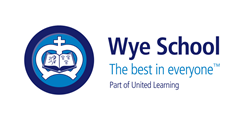 Supplementary information form to support an application for children previously in care outside of EnglandChildren who appear to have been in state care outside of England and ceased to be in state care as a result of being adopted.  A child is regarded as having been in state care in a place outside of England if they were accommodated by a public authority, a religious organisation or any other provider of care whose sole purpose is to benefit society.Signed -------------------------------------------------         Name ----------------------------------------------------Date     -------------------------------------------------          Prior to admission, please return the completed form and documentary evidence to Caroline Castle at Wye School, Olantigh Road, Wye, Ashford, Kent, TN25 5EJCurrent legal Surname of childAny previous name(s) by which the child was knownForename(s)Current School (if applicable)Year Group for which you are applyingParent(s) / Carer(s)Home addressTelephoneEmailDate of AdoptionName of Country and local authority where the child was in state carePlease list documentary evidence provided to support above application (e.g. birth certificate, adoption certificate)